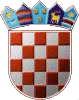 REPUBLIKA HRVATSKAKRAPINSKO-ZAGORSKA ŽUPANIJA      OPĆINA VELIKO TRGOVIŠĆE			            OPĆINSKO VIJEĆE				 KLASA: 021-01/17-01/9                         				 UR.BROJ: 2197/05-17-05-3Veliko Trgovišće,23.10.2017.g.   	Na temelju članka 108. Zakona o proračunu („Narodne novine“ broj: 87/08., 136/12. i 15/15.)  i članka 35. Statuta općine Veliko Trgovišće („Službeni glasnik KZŽ“ broj: 23/09. i 8/13.), Općinsko vijeće općine Veliko Trgovišće  na  3.  sjednici  održanoj dana  23.10.2017. godine donijelo je O  D  L  U  K  Uo polugodišnjem izvještaju o izvršenju Proračunaza razdoblje 01.01. do 30.06.2017. godineČlanak 1.	Izvještaj o izvršenju Proračuna općine Veliko Trgovišće  za razdoblje 01.01. do 30.06. 2017. godine sadrži:	1. opći dio proračuna koji čini Račun prihoda i rashoda i Račun financiranja na razini odjeljka ekonomske klasifikacije,
	2. posebni dio proračuna po organizacijskoj i programskoj klasifikaciji te razini odjeljka ekonomske  klasifikacije.
	 Članak 2.	Izvršenje Proračuna prema članku 1. ove Odluke prikazano je u  Izvješću koje se   prilaže ovoj Odluci i čini njezin sastavni dio.  Članak 3.	Ova Odluka stupa na snagu prvog dana nakon objave, a objavit će se u Službenom glasniku Krapinsko zagorske županije.											    PREDSJEDNIK OPĆINSKOG VIJEĆA 													 Zlatko Žeinski, dipl.oec.     